QUALITY STANDARDS CHECKLISTFOR POSITIVE DEVIANCE (PD) HEARTH SESSIONSThis checklist was developed for PIN’s field teams so they are able to supervise a Positive Deviance (PD) Hearth feeding session and be able to provide feedback. Everyone involved in the session should understand the 2 main objectives of a PD Hearth session:To show caregivers good hygiene practices and how to cook nutrient-rich meals for children from locally available food To show caregivers that their children can be rehabilitated from Moderate Acute Malnutrition (MAM) with locally available foodAn example of the steps of a PD/Hearth session from Zambia is provided in the diagram below: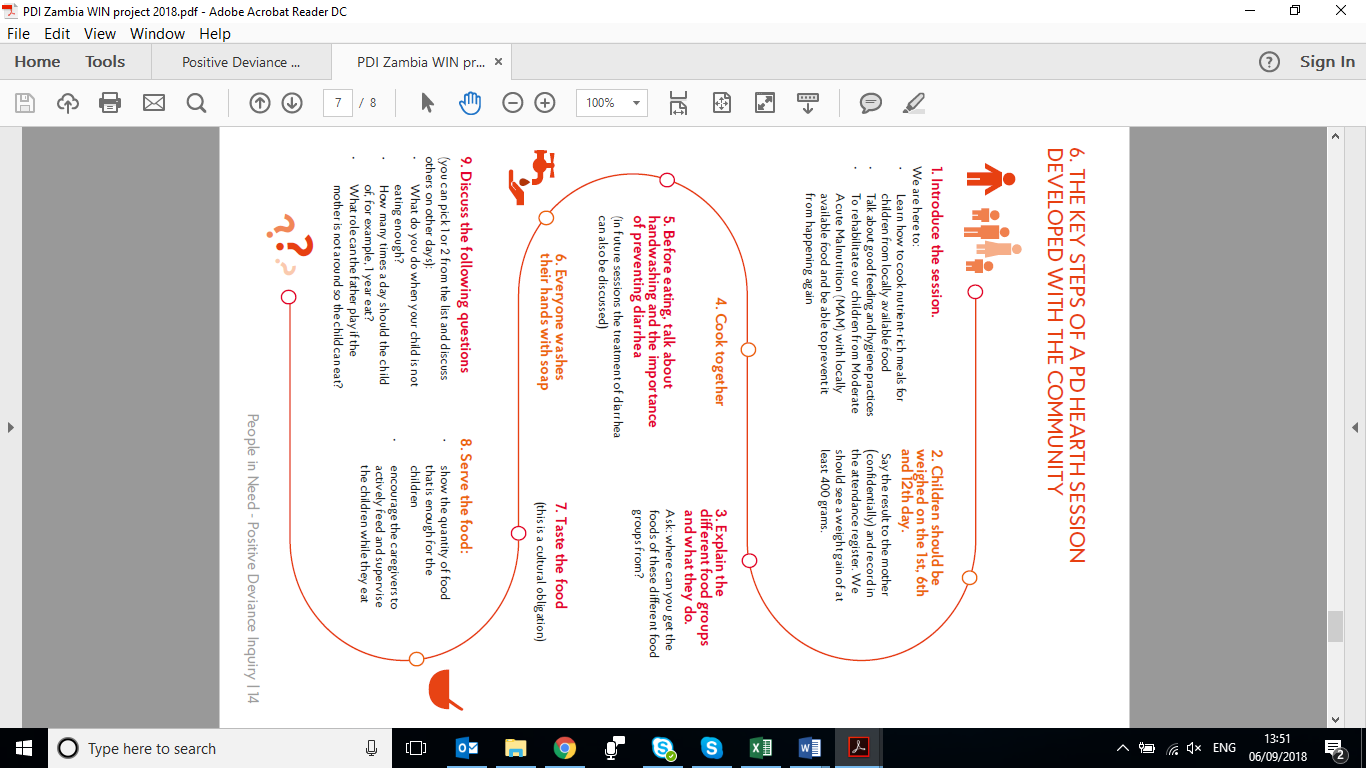  > Do you have a suggestion for improving the checklist’s content? Let us know: resource@peopleinneeed.cz YESNON/AORGANISATIONORGANISATIONORGANISATIONORGANISATIONORGANISATION1Has there been less than 1 month between the PD Hearth Sessions and when the children were found to be moderately malnourished?YNN/A2Is there water and soap available for handwashing and cleaning cooking materials?YNN/A3Is there a clean, comfortable space for caregivers and children to sit and away from the sun? YNN/A4Did the session start on time so that participants did not have to wait for more than 30 minutes?YNN/A5Are there less than 20 caregivers attending the session? (If there are more than 20, they should split the group into 2 separate sessions)YNN/A6Is the session at a suitable time of day for the caregivers? (Ask the caregivers want they think)YNN/A7Is the session in a suitable location for the caregivers? (Ask the caregivers want they think)YNN/A8Is there an up-to-date attendance sheet?YNN/AFOOD PREPARATION AND FEEDINGFOOD PREPARATION AND FEEDINGFOOD PREPARATION AND FEEDINGFOOD PREPARATION AND FEEDINGFOOD PREPARATION AND FEEDING1Did all the caregivers contribute something for the session? (If some caregivers did not, is there a good reason why? E.g. they are extremely poor)YNN/A2After the 5th day, are the caregivers actively involved in preparing the meals (instead of watching the organiser to do it)?YNN/A3Did the caregivers wash their hands before preparing food?YNN/A4Is the consistency of the food correct? (Like a thick porridge)YNN/A5Did the caregivers wash their hands before feeding their children?YNN/A C.   ORGANISER’S FACILITATION SKILLS C.   ORGANISER’S FACILITATION SKILLS C.   ORGANISER’S FACILITATION SKILLS C.   ORGANISER’S FACILITATION SKILLS C.   ORGANISER’S FACILITATION SKILLS1Did the organiser ask what can be done to make it easier for the caregivers to attend the session?YNN/A2Is the organiser observing the feeding and encouraging caregivers who have difficulty feeding their children?YNN/A3Did the organiser ask the caregivers whether the ingredients they used that day can be accessed by all them?YNN/A4If some caregivers cannot access some of the ingredients, did they discuss how they could adapt the recipe? YNN/A5Do the caregivers understand that they were selected to attend the session because their child is moderately acutely malnourished? (Ask them individually: Why were you invited to attend these sessions?)YNN/A6Do the caregivers understand the objectives of the session are to show them how they can feed their children well with locally available food to help them gain weight?YNN/A7Is there a hygiene promotion lesson given?YNN/A8Did the organiser find out whether the caregivers have changed anything at home since starting these PD sessions?D.   WEIGHING CHILDREND.   WEIGHING CHILDREND.   WEIGHING CHILDREND.   WEIGHING CHILDREND.   WEIGHING CHILDREN1Are the children weighed on the 1st, 6th and 12th day and it is recorded all on 1 sheet? (If you are supervising e.g. the 7th session, just check that the 1st and 6th measurement was taken)YNN/A2Were all the clothes taken off the child whilst weighing?YNN/A3Was the weighing scale calibrated before weighing the child?YNN/A4Did the person weighing the child tell the caregiver (confidentially) what the change in weight has been and congratulate them if there has been a gain in weight?YNN/A5After the 12th day did all the children gain enough weight? (Minimum 400g)YNN/A6After the 12th day, if they did not all gain enough weight, will the sessions continue?YNN/A7If a child has lost weight were they referred for medical check up?YNN/AE.  ADDRESSING RELAPSEE.  ADDRESSING RELAPSEE.  ADDRESSING RELAPSEE.  ADDRESSING RELAPSEE.  ADDRESSING RELAPSE1Has the organiser checked whether there are any MAM children in the group that were MAM before and attended previous 12-day Hearth sessions (i.e. they have relapsed)? (Tick “N” if they haven’t checked, not if there aren’t any MAM children)YNN/A2Has the organiser taken any action to understand why the child has relapsed to be MAM again? (Remember that the PD Hearth approach is showing that even poor households can feed their children well. So if the organiser just says “that family is poor”, encourage them to visit the household to do one-on-one counselling with the caregiver and father of the child)YNN/A3Has the organiser taken any action to prevent this relapse from happening again?YNN/A